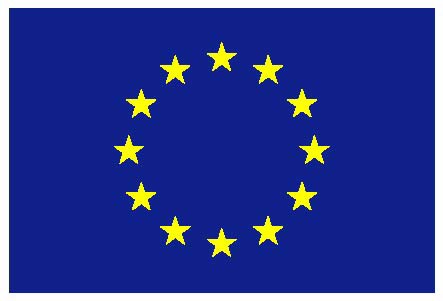 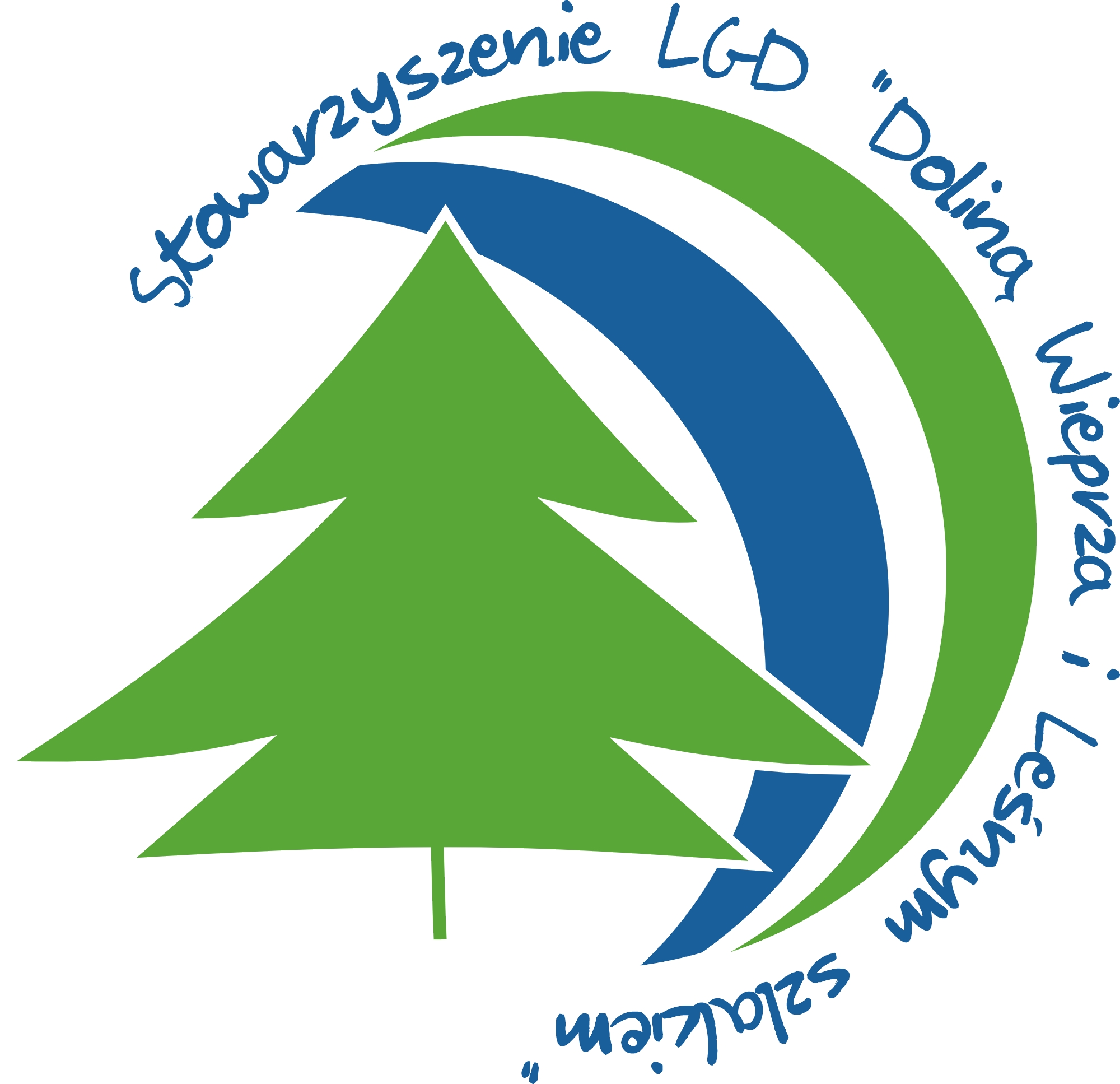 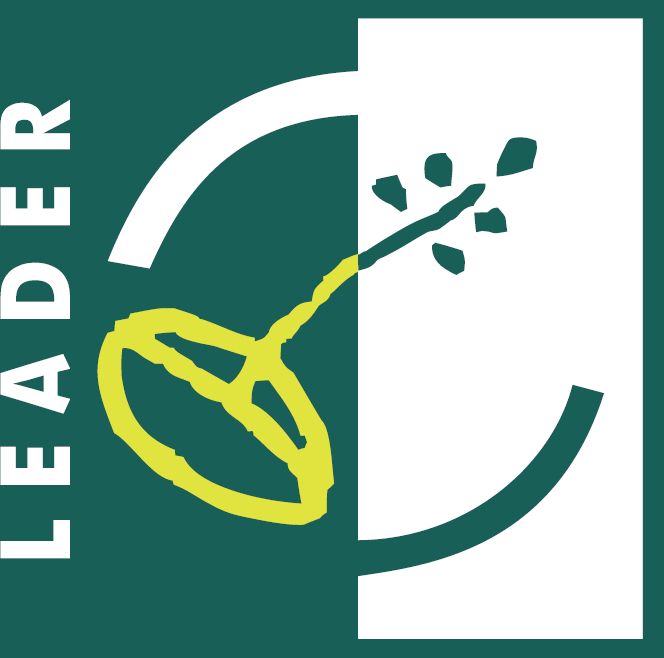 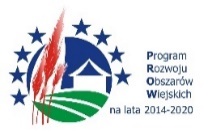                     Europejski Fundusz Rolny na rzecz                        Rozwoju Obszarów Wiejskich                                                                                                                                                                                                                                                                   LOKALNE KRYTERIA WYBORU OPERACJI I OPERACJI WŁASNYCHKARTA OCENY ZGODNOŚCI OPERACJI 
Z LOKALNĄ STRATEGIĄ ROZWOJU 
LGD „DOLINĄ WIEPRZA I LEŚNYM SZLAKIEM”Nazwa Wnioskodawcy:Tytuł operacji:Znak sprawy:	Data:Lokalne kryteria wyboru operacjiLokalne kryteria wyboru operacjiLokalne kryteria wyboru operacjiLokalne kryteria wyboru operacjiKARTA OCENY ZGODNOŚCI OPERACJI Z LOKALNĄ STRATEGIĄ ROZWOJU 
LGD „DOLINĄ WIEPRZA I LEŚNYM SZLAKIEM”KARTA OCENY ZGODNOŚCI OPERACJI Z LOKALNĄ STRATEGIĄ ROZWOJU 
LGD „DOLINĄ WIEPRZA I LEŚNYM SZLAKIEM”KARTA OCENY ZGODNOŚCI OPERACJI Z LOKALNĄ STRATEGIĄ ROZWOJU 
LGD „DOLINĄ WIEPRZA I LEŚNYM SZLAKIEM”KARTA OCENY ZGODNOŚCI OPERACJI Z LOKALNĄ STRATEGIĄ ROZWOJU 
LGD „DOLINĄ WIEPRZA I LEŚNYM SZLAKIEM”taknieOperacja realizuje cel główny LSR: Poprawa jakości i warunków życia mieszkańców oraz  podniesienie konkurencyjności i atrakcyjności społeczno-gospodarczej obszaru LSROperacja realizuje cel główny LSR: Poprawa jakości i warunków życia mieszkańców oraz  podniesienie konkurencyjności i atrakcyjności społeczno-gospodarczej obszaru LSROperacja realizuje cel szczegółowy 1.1: Wspieranie rozwoju przedsiębiorczości niezwiązanej z rolnictwem oraz podnoszenie kwalifikacji biznesowych mieszkańców z grup defaworyzowanychOperacja realizuje cel szczegółowy 1.1: Wspieranie rozwoju przedsiębiorczości niezwiązanej z rolnictwem oraz podnoszenie kwalifikacji biznesowych mieszkańców z grup defaworyzowanychOperacja realizuje przedsięwzięcie w ramach celu szczegółowego 1.11.1.1 Wsparcie zakładania działalności gospodarczejOperacja realizuje przedsięwzięcie w ramach celu szczegółowego 1.11.1.2 Rozwój działalności gospodarczej Operacja realizuje przedsięwzięcie w ramach celu szczegółowego 1.11.1.3 Organizacja szkoleń dla mieszkańców z grup defaworyzowanych  w zakresie zakładania działalności gospodarczej Operacja realizuje cel szczegółowy 1.2: Promocja oraz rozwój turystyki i rekreacji na obszarze LSROperacja realizuje cel szczegółowy 1.2: Promocja oraz rozwój turystyki i rekreacji na obszarze LSROperacja realizuje przedsięwzięcie w ramach celu szczegółowego 1.21.2.1 Tworzenie i rozwój ogólnodostępnej infrastruktury turystycznej i rekreacyjnej Operacja realizuje przedsięwzięcie w ramach celu szczegółowego 1.21.2.2 Promocja turystyczna obszaru LSR poprzez organizację kampanii informacyjno-promocyjnych Operacja realizuje przedsięwzięcie w ramach celu szczegółowego 1.21.2.3 Zagospodarowanie i promocja terenów nad rzeką Wieprz na cele turystyczne Operacja realizuje cel szczegółowy 1.3: Rozwój i promocja produktów lokalnych, przetwórstwa lokalnego oraz rynków zbytu Operacja realizuje cel szczegółowy 1.3: Rozwój i promocja produktów lokalnych, przetwórstwa lokalnego oraz rynków zbytu Operacja realizuje przedsięwzięcie w ramach celu szczegółowego 1.31.3.1 Organizacja szkoleń, warsztatów, konkursów, wyjazdów studyjnych oraz innych przedsięwzięć na rzecz rozwoju i promocji lokalnych produktów Operacja realizuje przedsięwzięcie w ramach celu szczegółowego 1.31.3.2 Tworzenie inkubatorów przetwórstwa lokalnego Operacja realizuje przedsięwzięcie w ramach celu szczegółowego 1.31.3.3 Organizacja targów, giełd, wystaw, punktów zbytu oraz tworzenie portali internetowych i wydawanie publikacji związanych z promocją i zbytem produktów lokalnych Operacja realizuje przedsięwzięcie w ramach celu szczegółowego 1.31.3.4 Organizacja i wdrożenie certyfikacji produktu lokalnego na obszarze LGD Operacja realizuje cel szczegółowy 1.4: Odnowa  i pielęgnowanie  dziedzictwa lokalnegoOperacja realizuje cel szczegółowy 1.4: Odnowa  i pielęgnowanie  dziedzictwa lokalnegoOperacja realizuje przedsięwzięcie w ramach celu szczegółowego 1.41.4.1 Organizacja przedsięwzięć mających na celu wspieranie twórczości ludowej, lokalnych zwyczajów oraz promocję twórców i artystów ludowych – aktywizacja Operacja realizuje przedsięwzięcie w ramach celu szczegółowego 1.41.4.2 Rozwój i rewitalizacja lokalnych obiektów świadczących o lokalnej tradycji, kulturze i historiiOperacja realizuje cel szczegółowy 1.5: Tworzenie warunków do włączenia społecznego oraz aktywizacja mieszkańców i wzmacnianie kapitału społecznego na rzecz  zrównoważonego rozwoju społeczno-gospodarczegoOperacja realizuje cel szczegółowy 1.5: Tworzenie warunków do włączenia społecznego oraz aktywizacja mieszkańców i wzmacnianie kapitału społecznego na rzecz  zrównoważonego rozwoju społeczno-gospodarczegoOperacja realizuje przedsięwzięcie 
w ramach celu szczegółowego 1.51.5.1 Wspieranie włączenia społecznego poprzez organizację kampanii i innych działań aktywizujących i integrujących lokalną społeczność, w tym grupy defaworyzowane   Operacja realizuje przedsięwzięcie 
w ramach celu szczegółowego 1.51.5.2 Organizacja kampanii informacyjno-promocyjnych i innych przedsięwzięć innowacyjnych na rzecz podnoszenia świadomości i wiedzy społeczności lokalnej w zakresie ochrony środowiska, przyrody i zmian klimatycznych Uzasadnienie zgodności lub niezgodności operacji z celami i/lub przedsięwzięciami LSR:Uzasadnienie zgodności lub niezgodności operacji z celami i/lub przedsięwzięciami LSR:Uzasadnienie zgodności lub niezgodności operacji z celami i/lub przedsięwzięciami LSR:Uzasadnienie zgodności lub niezgodności operacji z celami i/lub przedsięwzięciami LSR:Imię i nazwisko Członka Rady LGD:Data i podpis:Przedsięwzięcie 1.1.1: Wsparcie zakładania działalności gospodarczejPrzedsięwzięcie 1.1.1: Wsparcie zakładania działalności gospodarczejPrzedsięwzięcie 1.1.1: Wsparcie zakładania działalności gospodarczejPrzedsięwzięcie 1.1.1: Wsparcie zakładania działalności gospodarczejPrzedsięwzięcie 1.1.1: Wsparcie zakładania działalności gospodarczejPrzedsięwzięcie 1.1.1: Wsparcie zakładania działalności gospodarczejl.p.KryteriumOpisPunktacjaPrzyznane punktyŹródło weryfikacji1.Przedmiot rozwijanej działalnościKryterium preferuje operacje w zakresie produkcji, rozwoju turystyki, rekreacji lub/i przetwórstwa produktów lokalnych6 pkt – działalność produkcyjna4 pkt – działalność w zakresie rozwoju turystyki lub/i rekreacji lub/i przetwórstwa produktów lokalnych2 pkt – działalność usługowa0 pkt – inna działalnośćInformacje we wniosku, oświadczenie beneficjenta, PKD2.Liczba nowoutworzonych miejsc pracyKryterium preferuje operacje tworzące więcej niż jedno miejsce pracy w przeliczeniu na etaty - średniorocznie5 pkt – 2 etaty i więcej3 pkt – ponad 1 etat do mniej niż 2 etaty2 pkt – 1 etat0 pkt – mniej niż 1 etatInformacje we wniosku, oświadczenie beneficjenta 3.Przynależność wnioskodawcy do grupy defaworyzowanejKryterium preferuje wnioskodawców reprezentujących jedną z grup defaworyzowanych:Osoby długotrwale bezrobotneOsoby młode do 35 roku  życiaOsoby 50+Kobiety wiejskie8 pkt – wnioskodawca przynależy do grupy defaworyzowanej0 pkt - wnioskodawca nie przynależy do grupy defaworyzowanejInformacje we wniosku, oświadczenie beneficjenta 4.Innowacyjność operacjiKryterium preferuje operacje o charakterze innowacyjnym. Innowacja definiowana jest jako:wprowadzenie usługi lub produktu (w tym turystycznego) i/lubzrealizowanie inwestycji i/lubwprowadzenie procesu lub/i organizacji i/lubnowatorskie wykorzystanie lokalnych zasobów i surowców i/lubwykorzystanie technologii w procesie produkcji i/lubwprowadzenie metody marketingowej lub organizacyjnej i/lubrozwój nowych rynków zbytu- dotychczas nie stosowanych na obszarze LSR5 pkt – projekt spełnia kryterium innowacyjności w skali całej LGD3 pkt - projekt spełnia kryterium innowacyjności w skali danej gminy0 pkt – projekt nie spełnia kryterium innowacyjnościInformacje we wniosku, oświadczenie beneficjenta 5. Wpływ operacji na ochronę środowiska naturalnego lub klimatKryterium preferuje operacje, w których zastosowano rozwiązania sprzyjające ochronie środowiska lub klimatu, np. w zakresie odnawialnych źródeł energii3 pkt – operacja ma pozytywny wpływ na środowisko naturalne i klimat0 pkt – brak pozytywnego wpływu na środowisko naturalne i klimatInformacje we wniosku6.Gotowość wnioskodawcy do realizacji operacjiKryterium premiuje wnioskodawców, którzy złożyli wszystkie wymagane i prawidłowo wypełnione dokumenty określone przez LGD w ogłoszeniu o naborze wniosków3 pkt – dokumentacja kompletna0 pkt – dokumentacja wymagająca uzupełnieniaKarta weryfikacji kompletności dokumentacji na wzorze LGD7. Doradztwo Biura LGDKryterium preferuje wnioskodawców korzystających z doradztwa Biura LGD w zakresie przygotowania wniosku o przyznanie pomocy3 pkt – wnioskodawca korzystał z doradztwa LGD na etapie sporządzania wniosku0 pkt - wnioskodawca nie korzystał z doradztwa LGD na etapie sporządzania wnioskuDokumentacja LGD (karta usługi doradczej)                                                                                    SUMA PUNKTÓW:                                                                                    SUMA PUNKTÓW:                                                                                    SUMA PUNKTÓW:39WYMAGANE MINIMUM: 19 pkt.WYMAGANE MINIMUM: 19 pkt.WYMAGANE MINIMUM: 19 pkt.WYMAGANE MINIMUM: 19 pkt.WYMAGANE MINIMUM: 19 pkt.WYMAGANE MINIMUM: 19 pkt.Uwagi:Uwagi:Uwagi:Uwagi:Uwagi:Uwagi:Imię i nazwisko Członka Rady LGD:Imię i nazwisko Członka Rady LGD:Imię i nazwisko Członka Rady LGD:Data i podpis:Data i podpis:Data i podpis:Przedsięwzięcie 1.1.2: Rozwój działalności gospodarczej Przedsięwzięcie 1.1.2: Rozwój działalności gospodarczej Przedsięwzięcie 1.1.2: Rozwój działalności gospodarczej Przedsięwzięcie 1.1.2: Rozwój działalności gospodarczej Przedsięwzięcie 1.1.2: Rozwój działalności gospodarczej Przedsięwzięcie 1.1.2: Rozwój działalności gospodarczej l.p.KryteriumOpisPunktacjaPrzyznane punktyŹródło weryfikacji1.Przedmiot rozwijanej działalnościKryterium preferuje operacje w zakresie produkcji, rozwoju turystyki, rekreacji lub/i przetwórstwa produktów lokalnych5 pkt – działalność produkcyjna4 pkt – działalność w zakresie rozwoju turystyki lub/i rekreacji lub/i przetwórstwa produktów lokalnych2 pkt – działalność usługowa0 pkt – inna działalnośćInformacje we wniosku, oświadczenie beneficjenta, PKD2.Funkcjonowanie firmy na rynkuKryterium preferuje wnioskodawców doświadczonych w prowadzeniu działalności gospodarczej. Do okresu prowadzenia działalności nie wlicza się okresów zawieszenia działalności2 pkt – podmiot prowadzi działalności gospodarczą powyżej 5 lat1 pkt – podmiot prowadzi działalność gospodarczą  powyżej 2 do 5 lat0 pkt – podmiot prowadzi działalność gospodarczą do 2 lat.Dane CEiDG, KRS3.Liczba nowoutworzonych miejsc pracyKryterium preferuje operacje tworzące więcej niż jedno miejsce pracy w przeliczeniu na etaty - średniorocznie5 pkt – 2 etaty i więcej3 pkt – ponad 1 etat do mniej niż 2 etaty2 pkt – 1 etat0 pkt – mniej niż 1 etatInformacje we wniosku, oświadczenie beneficjenta 4.Innowacyjność operacjiKryterium preferuje operacje o charakterze innowacyjnym. Innowacja definiowana jest jako:wprowadzenie usługi lub produktu (w tym turystycznego) i/lubzrealizowanie inwestycji i/lubwprowadzenie procesu lub/i organizacji i/lubnowatorskie wykorzystanie lokalnych zasobów i surowców i/lubwykorzystanie technologii w procesie produkcji i/lubwprowadzenie metody marketingowej lub organizacyjnej i/lubrozwój nowych rynków zbytu- dotychczas nie stosowanych na obszarze LSR5 pkt – projekt spełnia kryterium innowacyjności w skali całej LGD3 pkt - projekt spełnia kryterium innowacyjności w skali danej gminy0 pkt – projekt nie spełnia kryterium innowacyjnościInformacje we wniosku, oświadczenie beneficjenta 5. Wpływ operacji na ochronę środowiska naturalnego lub klimatKryterium preferuje operacje, w których zastosowano rozwiązania sprzyjające ochronie środowiska lub klimatu, np. w zakresie odnawialnych źródeł energii3 pkt – operacja ma pozytywny wpływ na środowisko naturalne i klimat0 pkt – brak pozytywnego wpływu na środowisko naturalne i klimatInformacje we wniosku6. Wkład własny wnioskodawcyKryterium preferuje operacje przewidujące wyższy od wymaganego wkład własny wnioskodawcy3 pkt – powyżej 50% wkładu własnego finansowego 2 pkt – powyżej 40% do 50% wkładu własnego finansowego 1 pkt – powyżej 30% do 40% wkładu własnego finansowego 0 pkt – 30% wkładu własnego finansowego Informacje we wniosku7.Gotowość wnioskodawcy do realizacji operacjiKryterium premiuje wnioskodawców, którzy złożyli wszystkie wymagane i prawidłowo wypełnione dokumenty określone przez LGD w ogłoszeniu o naborze wniosków3 pkt – dokumentacja kompletna0 pkt – dokumentacja wymagająca uzupełnieniaKarta weryfikacji kompletności dokumentacji na wzorze LGD8. Doradztwo Biura LGDKryterium preferuje wnioskodawców korzystających z doradztwa Biura LGD w zakresie przygotowania wniosku o przyznanie pomocy3 pkt – wnioskodawca korzystał z doradztwa LGD na etapie sporządzania wniosku0 pkt - wnioskodawca nie korzystał z doradztwa LGD na etapie sporządzania wnioskuDokumentacja LGD (karta usługi doradczej)                                                                                    SUMA PUNKTÓW:                                                                                    SUMA PUNKTÓW:                                                                                    SUMA PUNKTÓW:29WYMAGANE MINIMUM: 18 pkt.WYMAGANE MINIMUM: 18 pkt.WYMAGANE MINIMUM: 18 pkt.WYMAGANE MINIMUM: 18 pkt.WYMAGANE MINIMUM: 18 pkt.WYMAGANE MINIMUM: 18 pkt.Uwagi:Uwagi:Uwagi:Uwagi:Uwagi:Uwagi:Imię i nazwisko Członka Rady LGD:Imię i nazwisko Członka Rady LGD:Imię i nazwisko Członka Rady LGD:Data i podpis:Data i podpis:Data i podpis:Przedsięwzięcie 1.3.2: Tworzenie inkubatorów przetwórstwa lokalnego Przedsięwzięcie 1.3.2: Tworzenie inkubatorów przetwórstwa lokalnego Przedsięwzięcie 1.3.2: Tworzenie inkubatorów przetwórstwa lokalnego Przedsięwzięcie 1.3.2: Tworzenie inkubatorów przetwórstwa lokalnego Przedsięwzięcie 1.3.2: Tworzenie inkubatorów przetwórstwa lokalnego Przedsięwzięcie 1.3.2: Tworzenie inkubatorów przetwórstwa lokalnego l.p.KryteriumOpisPunktacjaPrzyznane punktyŹródło weryfikacji1.Zakres działalności inkubatoraKryterium preferuje operacje, których zakres działalności wykracza poza działalność przetwórczą oferując dodatkowe wsparcie dla podmiotów korzystających z usług inkubatora (warsztaty, doradztwo, szkolenia, itp.)3 pkt – wnioskodawca oferuje dodatkowe usługi poza przetwórstwem0 pkt – wnioskodawca nie oferuje dodatkowych usług poza przetwórstwemInformacje we wniosku, oświadczenie wnioskodawcy2.Liczba nowoutworzonych miejsc pracyKryterium preferuje operacje tworzące miejsca pracy w przeliczeniu na etaty - średniorocznie5 pkt – 2 etaty i więcej3 pkt – ponad 1 etat do mniej niż 2 etaty2 pkt – 1 etat0 pkt – mniej niż 1 etatInformacje we wniosku, oświadczenie beneficjenta 3.Zatrudnienie osób należących do grup defaworyzowanychKryterium preferuje wnioskodawców, którzy deklarują zatrudnienie osób opisanych w diagnozie LSR jako grupy defaworyzowane, tj.:- seniorzy - osoby powyżej 50 roku  życia- osoby długotrwale bezrobotne- dzieci i młodzież do 35 roku życia- kobiety wiejskie1 pkt – wnioskodawca deklaruje zatrudnienie  osób z grup defaworyzowanych opisanych w LSR0 pkt – wnioskodawca nie deklaruje zatrudnienia osób z grup defaworyzowanych opisanych w LSRInformacje we wniosku, oświadczenie wnioskodawcy4.Innowacyjność operacjiKryterium preferuje operacje o charakterze innowacyjnym. Innowacja definiowana jest jako:wprowadzenie usługi lub produktu (w tym turystycznego) i/lubzrealizowanie inwestycji i/lubwprowadzenie procesu lub/i organizacji i/lubnowatorskie wykorzystanie lokalnych zasobów i surowców i/lubwykorzystanie technologii w procesie produkcji i/lubwprowadzenie metody marketingowej lub organizacyjnej i/lubrozwój nowych rynków zbytu- dotychczas nie stosowanych na obszarze LSR5 pkt – projekt spełnia kryterium innowacyjności w skali całej LGD3 pkt - projekt spełnia kryterium innowacyjności w skali danej gminy0 pkt – projekt nie spełnia kryterium innowacyjnościInformacje we wniosku, oświadczenie beneficjenta 5. Wpływ operacji na ochronę środowiska naturalnego lub klimatKryterium preferuje operacje, w których zastosowano rozwiązania sprzyjające ochronie środowiska lub klimatu, np. w zakresie odnawialnych źródeł energii1 pkt – operacja ma pozytywny wpływ na środowisko naturalne i klimat0 pkt – brak pozytywnego wpływu na środowisko naturalne i klimatInformacje we wniosku6.Gotowość wnioskodawcy do realizacji operacjiKryterium premiuje wnioskodawców, którzy złożyli wszystkie wymagane i prawidłowo wypełnione dokumenty określone przez LGD w ogłoszeniu o naborze wniosków3 pkt – dokumentacja kompletna0 pkt – dokumentacja wymagająca uzupełnieniaKarta weryfikacji kompletności dokumentacji na wzorze LGD7. Doradztwo Biura LGDKryterium preferuje wnioskodawców korzystających z doradztwa Biura LGD w zakresie przygotowania wniosku o przyznanie pomocy3 pkt – wnioskodawca korzystał z doradztwa LGD na etapie sporządzania wniosku0 pkt - wnioskodawca nie korzystał z doradztwa LGD na etapie sporządzania wnioskuDokumentacja LGD (karta usługi doradczej)                                                                                    SUMA PUNKTÓW:                                                                                    SUMA PUNKTÓW:                                                                                    SUMA PUNKTÓW:21WYMAGANE MINIMUM: 12 pkt.WYMAGANE MINIMUM: 12 pkt.WYMAGANE MINIMUM: 12 pkt.WYMAGANE MINIMUM: 12 pkt.WYMAGANE MINIMUM: 12 pkt.WYMAGANE MINIMUM: 12 pkt.Uwagi:Uwagi:Uwagi:Uwagi:Uwagi:Uwagi:Imię i nazwisko Członka Rady LGD:Imię i nazwisko Członka Rady LGD:Imię i nazwisko Członka Rady LGD:Data i podpis:Data i podpis:Data i podpis:Przedsięwzięcie 1.2.1: Tworzenie i rozwój ogólnodostępnej infrastruktury turystycznej i rekreacyjnej Przedsięwzięcie 1.4.2: Rozwój i rewitalizacja lokalnych obiektów świadczących o lokalnej tradycji, kulturze i historiiPrzedsięwzięcie 1.5.1: Wspieranie włączenia społecznego poprzez organizację kampanii i innych działań aktywizujących i integrujących lokalną społeczność, w tym grupy defaworyzowane   Przedsięwzięcie 1.2.1: Tworzenie i rozwój ogólnodostępnej infrastruktury turystycznej i rekreacyjnej Przedsięwzięcie 1.4.2: Rozwój i rewitalizacja lokalnych obiektów świadczących o lokalnej tradycji, kulturze i historiiPrzedsięwzięcie 1.5.1: Wspieranie włączenia społecznego poprzez organizację kampanii i innych działań aktywizujących i integrujących lokalną społeczność, w tym grupy defaworyzowane   Przedsięwzięcie 1.2.1: Tworzenie i rozwój ogólnodostępnej infrastruktury turystycznej i rekreacyjnej Przedsięwzięcie 1.4.2: Rozwój i rewitalizacja lokalnych obiektów świadczących o lokalnej tradycji, kulturze i historiiPrzedsięwzięcie 1.5.1: Wspieranie włączenia społecznego poprzez organizację kampanii i innych działań aktywizujących i integrujących lokalną społeczność, w tym grupy defaworyzowane   Przedsięwzięcie 1.2.1: Tworzenie i rozwój ogólnodostępnej infrastruktury turystycznej i rekreacyjnej Przedsięwzięcie 1.4.2: Rozwój i rewitalizacja lokalnych obiektów świadczących o lokalnej tradycji, kulturze i historiiPrzedsięwzięcie 1.5.1: Wspieranie włączenia społecznego poprzez organizację kampanii i innych działań aktywizujących i integrujących lokalną społeczność, w tym grupy defaworyzowane   Przedsięwzięcie 1.2.1: Tworzenie i rozwój ogólnodostępnej infrastruktury turystycznej i rekreacyjnej Przedsięwzięcie 1.4.2: Rozwój i rewitalizacja lokalnych obiektów świadczących o lokalnej tradycji, kulturze i historiiPrzedsięwzięcie 1.5.1: Wspieranie włączenia społecznego poprzez organizację kampanii i innych działań aktywizujących i integrujących lokalną społeczność, w tym grupy defaworyzowane   Przedsięwzięcie 1.2.1: Tworzenie i rozwój ogólnodostępnej infrastruktury turystycznej i rekreacyjnej Przedsięwzięcie 1.4.2: Rozwój i rewitalizacja lokalnych obiektów świadczących o lokalnej tradycji, kulturze i historiiPrzedsięwzięcie 1.5.1: Wspieranie włączenia społecznego poprzez organizację kampanii i innych działań aktywizujących i integrujących lokalną społeczność, w tym grupy defaworyzowane   l.p.KryteriumOpisPunktacjaPrzyznane punktyŹródło weryfikacji1.Priorytetowe grupy doceloweKryterium preferuje operacje skierowane do osób opisanych w diagnozie LSR jako grupy defaworyzowane, tj.:- seniorzy - osoby powyżej 50 roku  życia- osoby długotrwale bezrobotne- dzieci i młodzież do 35 roku życia- kobiety wiejskie3 pkt – działania proponowane w projekcie przyczynią się do poprawy jakości życia osób z grup defaworyzowanych opisanych w LSR0 pkt – działania proponowane w projekcie nie przyczynią się do poprawy jakości życia osób z grup defaworyzowanych opisanych w LSRInformacje we wniosku, oświadczenie wnioskodawcy2.Miejsce realizacji operacjiKryterium preferuje operacje realizowane w miejscowościach poniżej 3 tys. mieszkańców. Liczba mieszkańców ustalana na dzień 31 grudnia roku poprzedzającego  rok złożenia wniosku.3 pkt – projekt realizowany w miejscowości poniżej 1 tys. mieszkańców1 pkt – projekt realizowany w miejscowości powyżej 1 tys. do 3 tys. mieszkańców0 pkt – projekt realizowany w miejscowości powyżej 3 tys. mieszkańcówInformacja z właściwego urzędu gminy określająca liczbę mieszkańców miejscowości na terenie, której będzie realizowana operacja3.Innowacyjność operacjiKryterium preferuje operacje o charakterze innowacyjnym. Innowacja definiowana jest jako:wprowadzenie usługi lub produktu (w tym turystycznego) i/lubzrealizowanie inwestycji i/lubwprowadzenie procesu lub/i organizacji i/lubnowatorskie wykorzystanie lokalnych zasobów i surowców i/lubwykorzystanie technologii w procesie produkcji i/lubwprowadzenie metody marketingowej lub organizacyjnej i/lubrozwój nowych rynków zbytu- dotychczas nie stosowanych na obszarze LSR5 pkt – projekt spełnia kryterium innowacyjności w skali całej LGD3 pkt - projekt spełnia kryterium innowacyjności w skali danej gminy0 pkt – projekt nie spełnia kryterium innowacyjnościInformacje we wniosku, oświadczenie beneficjenta 4. Wpływ operacji na ochronę środowiska naturalnego lub klimatKryterium preferuje operacje, w których zastosowano rozwiązania sprzyjające ochronie środowiska lub klimatu, np. w zakresie odnawialnych źródeł energii1 pkt – operacja ma pozytywny wpływ na środowisko naturalne i klimat0 pkt – brak pozytywnego wpływu na środowisko naturalne i klimatInformacje we wniosku5.Wpływ na aktywizację lokalnej społecznościKryterium preferuje operacje w znacznym stopniu przyczyniające się do aktywizacji społecznej mieszkańców.5 pkt – działania w projekcie wpływają znacząco na aktywizację lokalnej społeczności0 pkt - działania w projekcie nie wpływają na aktywizację lokalnej społecznościInformacje we wniosku6. Wpływ operacji na promocję obszaru LSR i LGDKryterium preferuje operacje w znacznym stopniu przyczyniające się do promocji LSR i LGD2 pkt – promocja poprzez akcję informacyjną w mediach (prasa, radio, internet, itp.)0 pkt – operacja nie zakłada promocji LSR i LGDInformacje we wniosku,   informacja w zestawieniu rzeczowo-finansowym7.Komplementarność projektu z innymi przedsięwzięciami lokalnej społeczności LGDKryterium preferuje operacje komplementarne z inicjatywami planowanymi/realizowanymi przez społeczność lokalną3 pkt – projekt komplementarny z innymi przedsięwzięciem realizowanym przez inny podmiot na obarze LSR (LGD, JST, NGO)1 pkt – projekt komplementarny z innymi strategiami i programami na obszarze LSR0 pkt – projekt niekomplementarny z inną inicjatywą, strategią lub programemInformacje we wniosku8.Gotowość wnioskodawcy do realizacji operacjiKryterium premiuje wnioskodawców, którzy złożyli wszystkie wymagane i prawidłowo wypełnione dokumenty określone przez LGD w ogłoszeniu o naborze wniosków3 pkt – dokumentacja kompletna0 pkt – dokumentacja wymagająca uzupełnieniaKarta weryfikacji kompletności dokumentacji na wzorze LGD9. Doradztwo Biura LGDKryterium preferuje wnioskodawców korzystających z doradztwa Biura LGD w zakresie przygotowania wniosku o przyznanie pomocy3 pkt – wnioskodawca korzystał z doradztwa LGD na etapie sporządzania wniosku0 pkt - wnioskodawca nie korzystał z doradztwa LGD na etapie sporządzania wnioskuDokumentacja LGD (karta usługi doradczej)                                                                                    SUMA PUNKTÓW:                                                                                    SUMA PUNKTÓW:                                                                                    SUMA PUNKTÓW:26WYMAGANE MINIMUM: 18 pkt.WYMAGANE MINIMUM: 18 pkt.WYMAGANE MINIMUM: 18 pkt.WYMAGANE MINIMUM: 18 pkt.WYMAGANE MINIMUM: 18 pkt.WYMAGANE MINIMUM: 18 pkt.Uwagi:Uwagi:Uwagi:Uwagi:Uwagi:Uwagi:Imię i nazwisko Członka Rady LGD:Imię i nazwisko Członka Rady LGD:Imię i nazwisko Członka Rady LGD:Data i podpis:Data i podpis:Data i podpis: